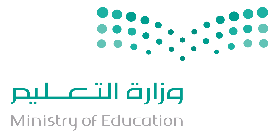 توزيع مقرر العلوم للصف الثالث متوسط تحفيظللأسابيع الدراسية الفصل الأول للعام الدراسي 1442هـ /2020مللأسابيع الدراسية الفصل الأول للعام الدراسي 1442هـ /2020مللأسابيع الدراسية الفصل الأول للعام الدراسي 1442هـ /2020مللأسابيع الدراسية الفصل الأول للعام الدراسي 1442هـ /2020مللأسابيع الدراسية الفصل الأول للعام الدراسي 1442هـ /2020مللأسابيع الدراسية الفصل الأول للعام الدراسي 1442هـ /2020مللأسابيع الدراسية الفصل الأول للعام الدراسي 1442هـ /2020مللأسابيع الدراسية الفصل الأول للعام الدراسي 1442هـ /2020مللأسابيع الدراسية الفصل الأول للعام الدراسي 1442هـ /2020مللأسابيع الدراسية الفصل الأول للعام الدراسي 1442هـ /2020مللأسابيع الدراسية الفصل الأول للعام الدراسي 1442هـ /2020مللأسابيع الدراسية الفصل الأول للعام الدراسي 1442هـ /2020مللأسابيع الدراسية الفصل الأول للعام الدراسي 1442هـ /2020مللأسابيع الدراسية الفصل الأول للعام الدراسي 1442هـ /2020م	الأسبوع الثالث	الأسبوع الثالث	الأسبوع الثالث	الأسبوع الثالثالأسبوع الثانيالأسبوع الثانيالأسبوع الثانيالأسبوع الثانيالأسبوع الأولالأسبوع الأولالأسبوع الأولالأسبوع الأولمن 25/1/1442 الي 29/1/1442من 25/1/1442 الي 29/1/1442من 25/1/1442 الي 29/1/1442من 25/1/1442 الي 29/1/1442من 18/1/1442 الي 22/1/1442من 18/1/1442 الي 22/1/1442من 18/1/1442 الي 22/1/1442من 18/1/1442 الي 22/1/1442من 11/1/1442 الي 15/1/1442من 11/1/1442 الي 15/1/1442من 11/1/1442 الي 15/1/1442من 11/1/1442 الي 15/1/1442استقصاء من واقع الحياة (الموجات الزلزالية125أحدالبراكين -تجربة الدرس(عما نموذج للثوران البركاني)118أحد الوحدة الاول (طبيعة العلم وتغيرات الأرض1-تهيئة الفصل (تجربة استهلالية (شيد بقوة _ الزلازل _ تجربة الدرس (ملاحظة التشوه) 111أحدمراجعة الفصل(1) -اختبار مقنن126أثنينتشكل البراكين – تجربة(2-2)  (ثوران البركان)119أثنينما لموجات تجربة(1-2) (الكشف عن الموجات)112أثنين127ثلاثاء120ثلاثاء113ثلاثاء128أربعاء121أربعاء114أربعاء129خميس122خميس115خميسالأسبوع السادسالأسبوع السادسالأسبوع السادسالأسبوع السادسالأسبوع الخامسالأسبوع الخامسالأسبوع الخامسالأسبوع الخامسالأسبوع الرابعالأسبوع الرابعالأسبوع الرابعالأسبوع الرابعمن 17/2/1442 الي 21/2/1442من 17/2/1442 الي 21/2/1442من 17/2/1442 الي 21/2/1442من 17/2/1442 الي 21/2/1442من 10/2/1442 الي 14/2/1442من 10/2/1442 الي 14/2/1442من 10/2/1442 الي 14/2/1442من 10/2/1442 الي 14/2/1442من 3/2/1442 الي 7/2/1442من 3/2/1442 الي 7/2/1442من 3/2/1442 الي 7/2/1442من 3/2/1442 الي 7/2/1442النواة تجربة(2-3) (النظائر والكتلة الذرية)217أحدالآراء القديمة حول بنية الذرة – تجربة (1-3) (الذرة أصغر مما تظن)210أحدالوحدة الثانية (كيمياء المادة)الفصل(3) تركيب الذرة تهيئة الفصل-التجربة الاستهلالية (نموذج لشيء لا يرى)23أحدمعدل التحلل-تجربة الدرس رسم بياني (لعمر النصف)218أثنينتجربة طومسون ورذرفورد-تجربة الدرس (نموذج الذرة النووية) 211أثنين24أثنين219ثلاثاء212ثلاثاء25ثلاثاء220أربعاء213أربعاء26أربعاء221خميس214خميس27خميسالأسبوع التاسعالأسبوع التاسعالأسبوع التاسعالأسبوع التاسعالأسبوع الثامنالأسبوع الثامنالأسبوع الثامنالأسبوع الثامنالأسبوع السابعالأسبوع السابعالأسبوع السابعالأسبوع السابعمن 8/3/1442 الي 12/3/1442من 8/3/1442 الي 12/3/1442من 8/3/1442 الي 12/3/1442من 8/3/1442 الي 12/3/1442من 1/3/1442 الي 5/3/1442من 1/3/1442 الي 5/3/1442من 1/3/1442 الي 5/3/1442من 1/3/1442 الي 5/3/1442من 24/2/1442 الي 28/2/1442من 24/2/1442 الي 28/2/1442من 24/2/1442 الي 28/2/1442من 24/2/1442 الي 28/2/1442درس المجموعة (1-2-13-14)38أحددرس تطور الجدول الدوريتجربة الدرس (تصميم جول دوري)31أحد استقصاء من واقع الحياة (عمر النصف) -مراجعة الفصل(3) 224أحدالمجموعة(15-16-17-18)تجربة(2-4) العلاقات بين العناصر39أثنينمفتاح العنصر-تجربة(1-4) (النظائر والكتلة الذرية)32أثنينالوحدة الثانية (كيمياء المادة)الفصل(4) الجدول الدوريتهيئة الفصل-تجربة استهلالية (اصنع نموذجا للجدول الدوري) 225أثنين310ثلاثاء33ثلاثاء226ثلاثاء311أربعاء34أربعاء227أربعاء312خميس35خميس228خميسالأسبوع الثاني عشرالأسبوع الثاني عشرالأسبوع الثاني عشرالأسبوع الثاني عشرالأسبوع الحادي عشرالأسبوع الحادي عشرالأسبوع الحادي عشرالأسبوع الحادي عشرالأسبوع العاشرالأسبوع العاشرالأسبوع العاشرالأسبوع العاشرمن 29/3/1442 الي 4/4/1442من 29/3/1442 الي 4/4/1442من 29/3/1442 الي 4/4/1442من 29/3/1442 الي 4/4/1442من 22/3/1442 الي 26/3/1442من 22/3/1442 الي 26/3/1442من 22/3/1442 الي 26/3/1442من 22/3/1442 الي 26/3/1442من 15/3/1442 الي 19/3/1442من 15/3/1442 الي 19/3/1442من 15/3/1442 الي 19/3/1442من 15/3/1442 الي 19/3/1442درس البناء الذري تجربة(1-5) (النشاط الكيميائي)329أحدمراجعة الفصل 4-اختبار مقنن322أحددرس العناصر الانتقالية-تجربة(3-4)315أحدتصنيف العناصر-التمثيل لنقطيتجربة الدرس (التمثيل النقطي للإلكترونات)41أثنينالوحدة الثالثة (الروابط والتفاعلات الكيميائية) الفصل(5) اتحاد الذراتتهيئة الفصل –تجربة استهلالية (بناء نموذج لطاقة الالكترونات) 323أثنيناستقصاء من واقع الحياة (الفلزات واللافلزات)316أثنين42ثلاثاء324ثلاثاء317ثلاثاء43أربعاء325أربعاء318أربعاء44خميس326خميس319خميسالأسبوع الخامس عشرالأسبوع الخامس عشرالأسبوع الخامس عشرالأسبوع الخامس عشرالأسبوع الرابع عشرالأسبوع الرابع عشرالأسبوع الرابع عشرالأسبوع الرابع عشرالأسبوع الثالث عشرالأسبوع الثالث عشرالأسبوع الثالث عشرالأسبوع الثالث عشرمن 21/4/1442 الي 25/4/1442من 21/4/1442 الي 25/4/1442من 21/4/1442 الي 25/4/1442من 21/4/1442 الي 25/4/1442من 14/4/1442 الي 18/4/1442من 14/4/1442 الي 18/4/1442من 14/4/1442 الي 18/4/1442من 14/4/1442 الي 18/4/1442من 7/4/1442 الي 11/4/1442من 7/4/1442 الي 11/4/1442من 7/4/1442 الي 11/4/1442من 7/4/1442 الي 11/4/1442درس التغير الكيميائي والتغير الفيزيائيتجربة(1-6) التفاعلات الكيميائية 421أحدكتابة الصيغ والرموز الكيميائيةاستقصاء من واقع الحياة (التركيب الذري)مراجعة الفصل(5)414أحددرس الرابطة الايونية47أحدموازنة المعادلة-استقصاء من واقع الحياة (تفاعلات طاردة للحرارة او ماصة لها)422أثنينالوحدة الثالثة (الروابط والتفاعلات الكيميائية)الفصل(6) التفاعلات الكيميائيةتهيئة الفصل-تجربة استهلالية (تعرف التفاعل الكيميائي)415أثنينالرابطة التساهمية-تجربة الدرس (بناء نموذج لمركب الميثان)تجربة(2-5) (الروابط الكيمائية)48أثنين423ثلاثاء416ثلاثاء49ثلاثاء424أربعاء417أربعاء410أربعاء425خميس418خميس411خميسالاختباراتالاختباراتالاختباراتالاختباراتالاختباراتالاختباراتالاختباراتالاختباراتالأسبوع السادس عشرالأسبوع السادس عشرالأسبوع السادس عشرالأسبوع السادس عشرمن 12/5/1442 الي 16/5/1442من 12/5/1442 الي 16/5/1442من 12/5/1442 الي 16/5/1442من 12/5/1442 الي 16/5/1442من 5/5/1442 الي 9/5/1442من 5/5/1442 الي 9/5/1442من 5/5/1442 الي 9/5/1442من 5/5/1442 الي 9/5/1442من 28/4/1442 الي 2/5/1442من 28/4/1442 الي 2/5/1442من 28/4/1442 الي 2/5/1442من 28/4/1442 الي 2/5/1442أحدأحدمراجعة الفصل (6)اختبار مقنن428أحدأثنينأثنين429أثنينثلاثاءثلاثاء430ثلاثاءأربعاءأربعاء51أربعاءإجازة منتصف العامخميسخميس52خميس